Other Resources for Judges please see following:USA Gymnasticswww.usagym.org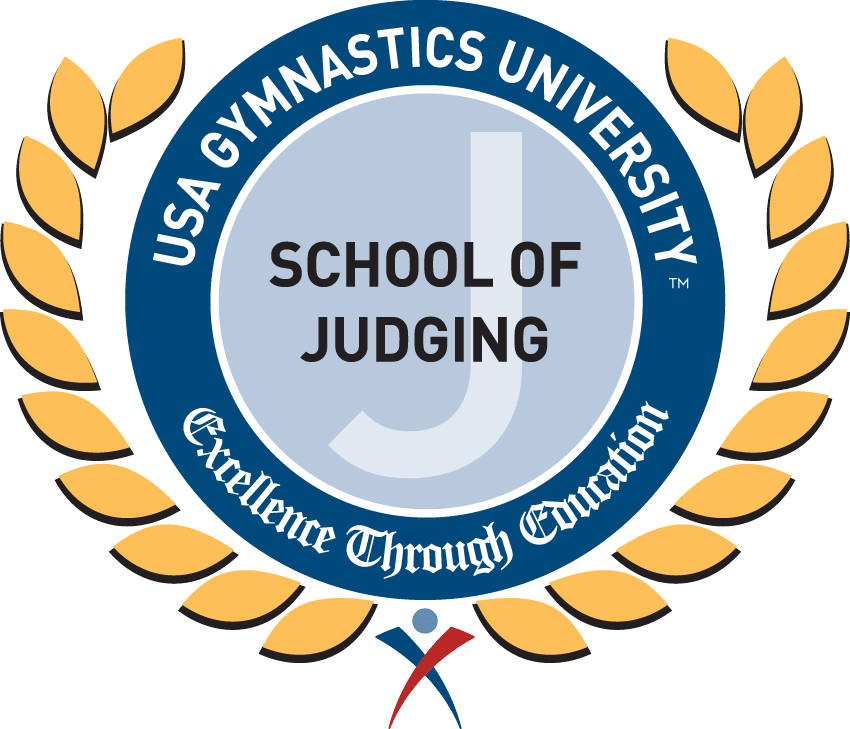 USA Gymnastics | USA Gymnastics Universitywww.usagym.org/educationTrampoline & TumblingJust for JudgesJudges Q&A List of Judges CoursesL-1 Coaches Course InstructorsT210: Trampoline & Tumbling Annual Update